How do we see rainbows?You are embarking on a career as a meteorologist, and one of your tasks is to find out how rainbows are created. How are they viewed and why do they produce that distinctive shape? Construct your work in a media you wish, either as poster, PowerPoint, model, video etc. 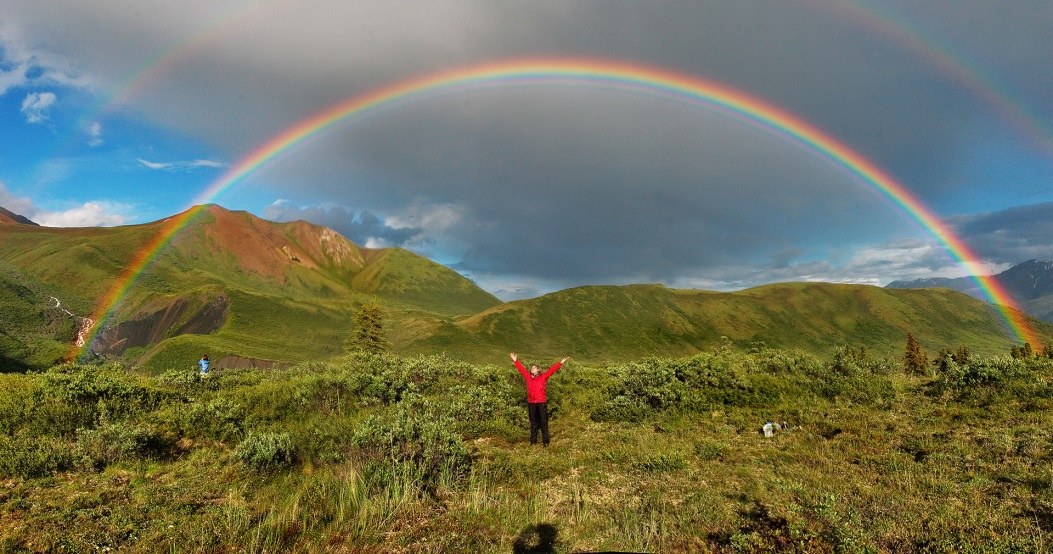 